cocher la ou les cases correspondante(s) au travail proposépour enregistrer le nom du fichier : niveau _remédiation_titre du questionnement ou méthodologie _remédiation_type de savoir faireREMEDIATION - INDICESComme les taux de variation et les coefficients multiplicateurs, les indices sont des outils statistiques permettant de mesurer rapidement une évolution de grandeurs dans le temps ou d’effectuer une comparaison entre deux grandeurs.Il est nécessaire de choisir une année « de référence » ou « de base » à laquelle on affecte l’indice 100. Pour calculer un indice, nous avons donc besoin de la formule suivante qui permettra de transformer une série statistique (exemple : évolution des revenus, du PIB,…) en une série d’indices.   INDICE =            			Valeur d’arrivée 				       Valeur de l’année de baseAPPLICATION : Document 1 - PIB en milliards de dollars constantSource des données : OCDE, 2021Document 2 - Indice du PIB de l’Allemagne, de la France et des Etats-Unis base 100 en 2020 :Exemple : l’indice du PIB de la France en 2015, base 100 en 2010 s’obtient ainsi :Indice du PIB de la France en 2015 base 100 en 2010 = (PIB de la France en milliards de dollars constant de 2015 / PIB en milliards de dollars constant de 2010) x 100 = (1919,83/1950,17) x 100 = 98,41. Complétez le tableau à l’aide de la formule de l’indice.2. Rédigez une phrase de lecture de l’indice obtenus pour les Etats-Unis en 2020. A RETENIR : Un indice n’a pas d’unité La lecture d’un indice pour une année nécessite toujours la référence à l’année de base (celle à laquelle on affecte la valeur 100. Ici, base 100 en 2010) .3. Observez les documents 1 et 2, et répondez à la question suivante : Puisque l’indice du PIB des Etats-Unis en 2015 est plus faible que l’indice du PIB allemand en 2015, le PIB des Etats-Unis en 2015 est moins élevé ?Entourez la bonne réponse : VRAI 						FAUXJustifiez votre réponse : Qu’en déduisez-vous ? :A RETENIR : L’indice ne donne aucune indication sur la valeur absolue des chiffres qui ont été utilisés pour le construire. 4. A l’aide des documents 1 et 2, complétez la phrase ci-dessous : Un indice supérieur à 100 indique une ……………………..…… de la variable statistique par rapport à l’année de référence et un indice inférieur à 100 indique une ………………………….. de cette variable par rapport à l’année de référenceDocument 3 - Indice du PIB de l’Allemagne, de la France et des Etats-Unis base 100 en 2020 :						-1,65. Complétez les phrases suivantes :En France, de 2010 à 2015, le PIB réel a diminué de ……………. (pour 100 de départ) c’est-à-dire qu’il a diminué de …………….%. En France, de 2010 à 2020, le PIB réel a augmenté de ……………. (pour 100 de départ) c’est-à-dire qu’il a augmenté de ……………. %. En France, de 2015 à 2020, le PIB réel a augmenté de ……………. (pour 98,4 de départ) c’est-à-dire qu’il a augmenté de ……………. points. Si l’on souhaite calculer cette variation en %, il est nécessaire de calculer un taux de variation.A RETENIR :Pour donner du sens aux indices, en effectuant une comparaison par rapport à l’année de référence, on les transforme en taux de variation à l’aide de la formule suivante :  Taux de variation = Indice – 100Remarque : Si la variation est très forte, il sera préférable d’utiliser un coefficient multiplicateur. Des comparaisons entre indices, sans référence à l’année de base, font apparaitre des évolutions en points. Niveau TERMINALE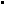 Titre de la séquence : remédiation pour ……LA MAITRISE DES INDICESDurée compléterNiveau TERMINALETitre de la séquence : remédiation pour ……LA MAITRISE DES INDICESDurée compléterNiveau TERMINALETitre de la séquence : remédiation pour ……LA MAITRISE DES INDICESDurée compléterNiveau TERMINALETitre de la séquence : remédiation pour ……LA MAITRISE DES INDICESDurée compléterNiveau TERMINALETitre de la séquence : remédiation pour ……LA MAITRISE DES INDICESDurée compléterNiveau TERMINALETitre de la séquence : remédiation pour ……LA MAITRISE DES INDICESDurée compléterNiveau TERMINALETitre de la séquence : remédiation pour ……LA MAITRISE DES INDICESDurée compléterNiveau TERMINALETitre de la séquence : remédiation pour ……LA MAITRISE DES INDICESDurée compléterNiveau TERMINALETitre de la séquence : remédiation pour ……LA MAITRISE DES INDICESDurée compléterNiveau TERMINALETitre de la séquence : remédiation pour ……LA MAITRISE DES INDICESDurée compléter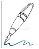 EcritEcritEcritEcritEcrit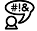 OralOralOralOralOralTravail individuel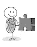 Travail individuelTravail individuelTravail individuelTravail individuelTravail collectif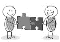 Travail collectifTravail collectifTravail collectifTravail collectifErreur consignesErreur habitudes scolairesErreur conceptions alternativesErreur conceptions alternativesErreur opération intellectuelleErreur démarchesErreur démarchesErreur surcharge cognitiveErreur autre disciplineErreur contenuAprès une évaluation diagnostiqueAprès une évaluation diagnostiqueAprès une évaluation diagnostiqueAprès une évaluation formativeAprès une évaluation formativeAprès une évaluation formativeAprès une évaluation sommativeAprès une évaluation sommativeAprès une évaluation sommativeAprès une évaluation sommativeRoutinierRoutinierRoutinierRoutinierRoutinierPonctuelPonctuelPonctuelPonctuelPonctuel201020152020AllemagneAllemagne2 747,932 740,492 863,65FranceFrance1 950,171 919,831 963,20Etats-UnisEtats-Unis13 685,2413 595,6414 498,62201020152020Allemagne100France98,4Etats-Unis201020152020France10098,4100,7